МЗХ предвижда удължаване на срока за подаване на заявките за плащане по подмярка 22.2 от ПРСР Министерството на земеделието и храните публикува за обществено обсъждане проект на Наредба за изменение на Наредба № 2 от 2023 г. за прилагане на подмярка 22.2 „Извънредно временно подпомагане за малки и средни предприятия, засегнати от последиците от руското нашествие в Украйна“ от Програмата за развитие на селските райони за периода 2014 – 2020 г.  С промяната се  предвижда да се удължи периода за подаване на заявките за плащане по подмярката до 4 октомври 2023 г.Всички заинтересовани граждани, организации, физически и юридически лица могат да изпращат своите предложения и становища по направеното предложение на електронен адрес: rdd@mzh.government.bg. Крайният срок за предоставяне на предложения и коментари по публикуваните документи е до 21.09.2023 г., с тях може да се запознаете тук.Министерство на земеделието и храните София - 1040, бул. "Христо Ботев" 55Дирекция „Връзки с обществеността и протокол”
Тел.: 02 98511 226; 02 985 11 196e-mail : press@mzh.government.bg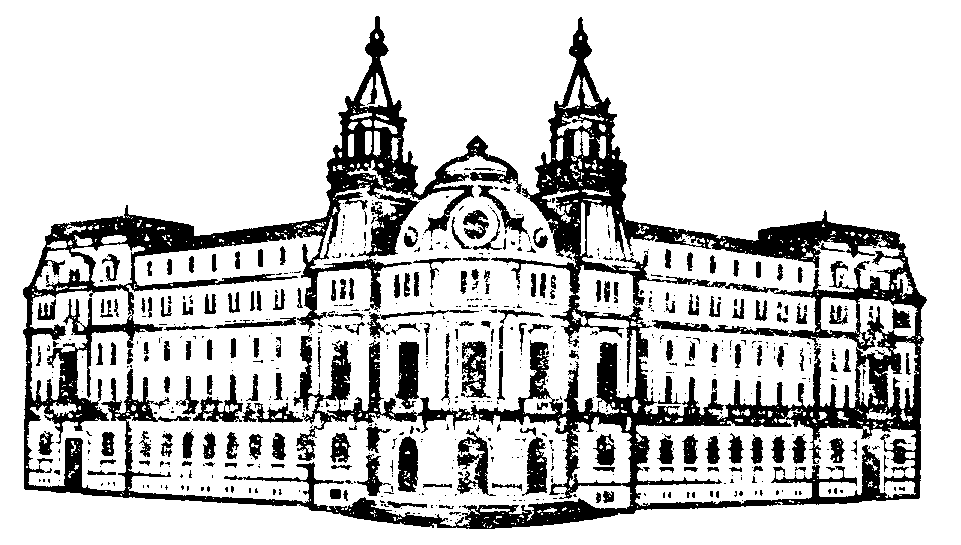 